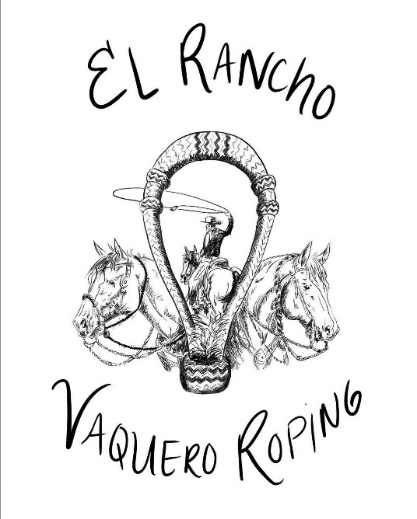 El Rancho Vaquero RopingJanuary 13-15, 2023~ Diamond Bar Arena, Ceres, CAEntry FormName:__________________________________ Phone: ____________________Address:___________________________________________________________ Email:____________________________ $600 team
3-man teams; each team ropes two rounds; the top teams return for the finalsPayment must be received from all 3 team members before entry is completeDivision:  _____ Open       _____ IntermediateTeam Members: Name:_______________________________ Phone:___________________Email:________________________________Name:_______________________________ Phone:___________________Email:________________________________Payment by check; Mail entry forms and checks payable to Stephanie Roundy, 6592 Jackson Valley Rd, Ione, CA 95640Email: elranchovaquero@elranchovaqueroroping.comYou can enter on multiple teams as long as one team member is different on each teamNo refunds